Praca z mapą1. Wskaż na mapie główne kierunki ekspansji portugalskiej, hiszpańskiej i angielskiej oraz odczytaj czas ich trwania.2. Podaj, które z mocarstw europejskich zdołały zorganizować wyprawy dookoła świata.3. Korzystając z wiedzy pozaźródłowej, wyjaśnij, czy w XVI w. znane były Europejczykom wszystkie kontynenty świata. 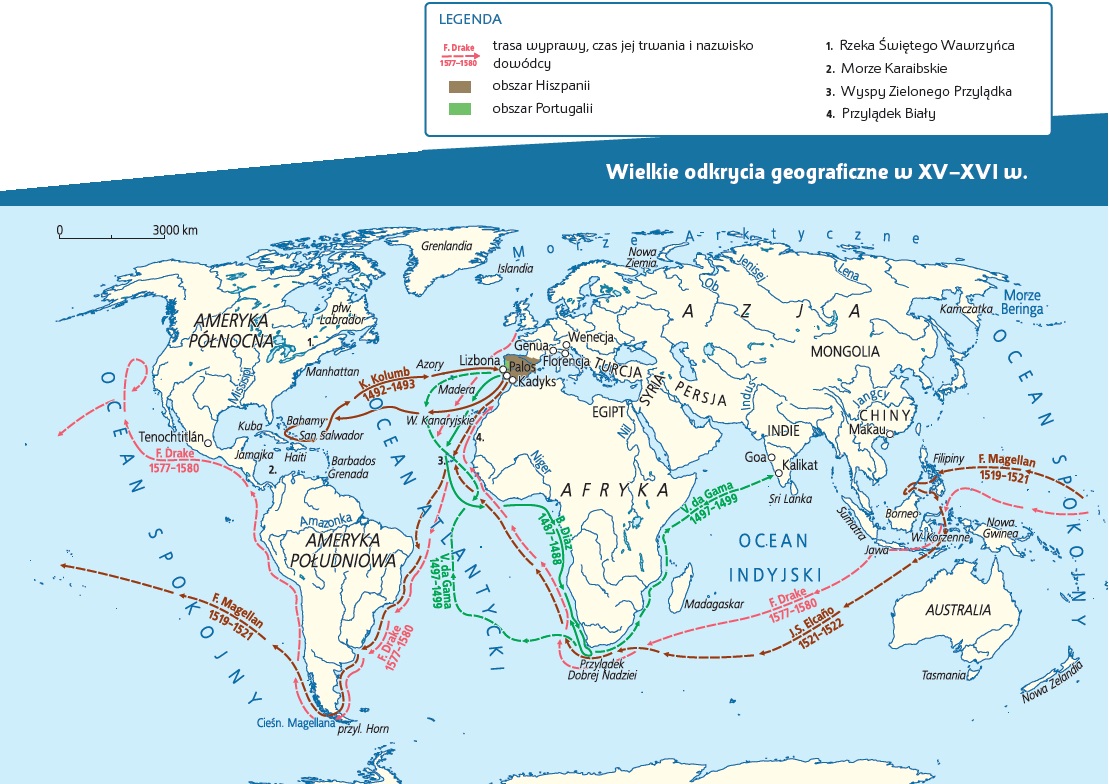 